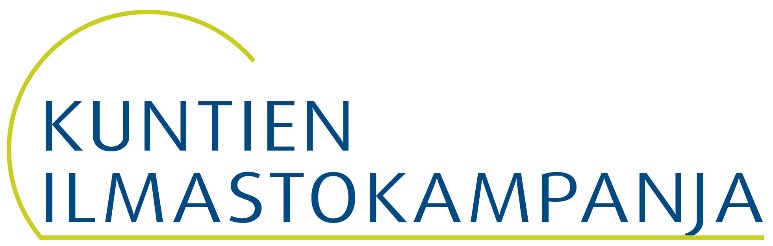 ILMASTOKAMPANJAKUNNAT   02/2018   Akaa AlavusEspooEuraHaminaHarjavaltaHattulaHelsinkiHämeenlinnaIisalmiIlmajokiJoensuuJärvenpääKaarinaKajaaniKangasalaKauhavaKauniainenKeravaKotkaKouvolaKuopioKurikkaKuuma-kunnatLahtiLaitilaLappeenrantaLapuaLietoLohjaMaskuMikkeliMynämäkiMäntsäläNaantaliNousiainenNurmijärviOuluPaimioPietarsaariPoriPornainenPorvooRaisioRaumaRiihimäkiSaloSeinäjokiSäkyläTampereTurkuTuusulaUusikaupunkiValkeakoskiVantaaVarkausVihtiHSY -Helsingin seudun ympäristöpalvelut kuntayhtymä